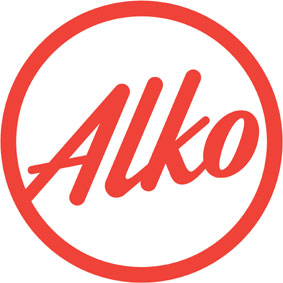 Tilausvalikoimatoimitus AKVA1 tarra per laatikkoTilausvalikoimatoimitus AKVA1 tarra per laatikkoToimitusosoiteAlko Oy, KeskusvarastoTikkurilantie 148, 01530 VantaaPortti 1, Ovet D18-21Alko Oy, KeskusvarastoTikkurilantie 148, 01530 VantaaPortti 1, Ovet D18-21TilausnumeroTuotenumeroMääräpulloapulloaMyymälänumeroKollimäärä/LisätiedotTilausvalikoimatoimitusAKVA1 tarra per laatikkoTilausvalikoimatoimitusAKVA1 tarra per laatikkoToimitusosoiteAlko Oy, KeskusvarastoTikkurilantie 148, 01530 VantaaPortti 1, ovet D18-21Alko Oy, KeskusvarastoTikkurilantie 148, 01530 VantaaPortti 1, ovet D18-21TilausnumeroTuotenumeroMääräpulloapulloaMyymälänumeroKollimäärä/Lisätiedot